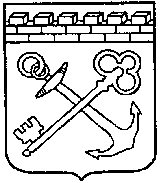 КОМИТЕТ ГОСУДАРСТВЕННОГО ЗАКАЗАЛЕНИНГРАДСКОЙ ОБЛАСТИРАСПОРЯЖЕНИЕ № 118/15-рот 02 июля 2018 годаВ целях реализации приказа Комитета государственного заказа Ленинградской области от 27 июня 2018 года № 5-п «Об утверждении состава подведомственных Комитету государственного заказа  Ленинградской области учреждений, входящих в государственную систему оказания бесплатной юридической помощи на территории Ленинградской области»:1. Утвердить форму ежеквартального отчета о принятых подведомственными Комитету государственного заказа  Ленинградской области учреждениями, входящими в государственную систему оказания бесплатной юридической помощи на территории Ленинградской области в соответствии с приказом Комитета государственного заказа Ленинградской области от 27 июня 2018 года № 5-п «Об утверждении состава подведомственных Комитету государственного заказа  Ленинградской области учреждений, входящих в государственную систему оказания бесплатной юридической помощи на территории Ленинградской области», мерах по правовому информированию населения Ленинградской области согласно приложению.Контроль за исполнением настоящего распоряжения оставляю за собой.Председатель Комитета	                                                                  А.Г. КлементьевОТЧЕТ*__________________________________________________________(полное наименование подведомственного Комитету государственного заказа  Ленинградской области учреждения, входящего в государственную систему оказания бесплатной юридической помощи на территории Ленинградской области)об оказании бесплатной юридической помощи на территории Ленинградской области
за __ полугодие 20___ годаРаздел 1.Сведения о количестве граждан, которым оказанабесплатная юридическая помощь, и видах оказаннойим бесплатной юридической помощиРаздел 2.Сведения о гражданах, которым оказана бесплатная юридическая помощь________________________________________________________________________ (должность, ФИО и телефон лица, ответственного за составление отчета)________________________________________________________________________________________* отчет направляется как на бумажном носителе, так и на электронный адрес Комитета государственного заказа Ленинградской области ig_mihailova@lenreg.ru c электронного адреса подведомственного Комитету государственного заказа  Ленинградской области учреждения, входящего в государственную систему оказания бесплатной юридической помощи на территории Ленинградской области.В Комитет государственного заказа Ленинградской областиОТЧЕТ*__________________________________________________________(полное наименование подведомственного Комитету государственного заказа  Ленинградской области учреждения, входящего в государственную систему оказания бесплатной юридической помощи на территории Ленинградской области) о принятых мерах по правовому информированию населения Ленинградской областиза _____ полугодие 20__ года______________________________________________________________(должность, ФИО и телефон лица, ответственного за составление отчета)  ________________________________________________________________________________________* отчет направляется как на бумажном носителе, так и на электронный адрес Комитета государственного заказа Ленинградской области ig_mihailova@lenreg.ru c электронного адреса подведомственного Комитету государственного заказа  Ленинградской области учреждения, входящего в государственную систему оказания бесплатной юридической помощи на территории Ленинградской области.«О мерах по реализации приказа Комитета государственного заказа Ленинградской области от 27 июня 2018 года № 5-п «Об утверждении состава подведомственных Комитету государственного заказа  Ленинградской области учреждений, входящих в государственную систему оказания бесплатной юридической помощи на территории Ленинградской области»Приложениек распоряжению Комитета государственного заказа Ленинградской областиот 02 июля 2018 года № 118/15-рВ Комитет государственного заказа Ленинградской области№ п/пСодержание показателяЗначение показателя1.Количество обращений граждан по вопросам оказания бесплатной юридической помощи                                     2.Количество обращений граждан, по которым оказана бесплатная         
юридическая помощь                                     3.Из них по видам бесплатной юридической помощи:Из них по видам бесплатной юридической помощи:3.1.Количество устных консультаций по правовым вопросам    3.2.Количество письменных консультаций по правовым вопросам3.3.Количество составленных документов правового характера3.4.Количество представлений интересов граждан в судах и других органах (по судодням)                     N  
п/пКатегория гражданУстные консультацииПисьменныеконсультацииВсего1Граждане, среднедушевой доход  семей которых ниже  величины  прожиточного минимума, установленного в  субъекте Российской Федерации в  соответствии
с    законодательством    Российской Федерации, либо одиноко  проживающие граждане,   доходы   которых    ниже величины    прожиточного    минимума
(малоимущие граждане)2Инвалиды I и II группы3Ветераны    Великой    Отечественной войны, Герои  Российской  Федерации, Герои  Советского  Союза,    Герои Социалистического Труда4Дети-инвалиды,  дети-сироты,   дети, оставшиеся без попечения  родителей, а также их законные представители  и представители5Лица, желающие принять на воспитание в свою семью ребенка, оставшегося без попечения родителей6Усыновители7Граждане,    имеющие    право     на бесплатную  юридическую   помощь   в соответствии с  Федеральным  законом от 2 августа 1995 года №  122-ФЗ  "О
социальном  обслуживании   граждан пожилого возраста и инвалидов"8Несовершеннолетние,  содержащиеся  в учреждениях   системы   профилактики безнадзорности   и    правонарушений несовершеннолетних,   и
несовершеннолетние,  отбывающие наказание в местах лишения  свободы, а также их законные представители9Граждане,    имеющие    право     на бесплатную  юридическую   помощь   в соответствии  с  Законом  Российской Федерации от  2  июля  1992  года  № 3185-1 "О психиатрической  помощи  и
гарантиях  прав   граждан   при   ее оказании"10Граждане, пострадавшие в результате чрезвычайной ситуации11Граждане,   признанные судом недееспособными,    а также  их законные представители12Граждане,    которым    право     на получение   бесплатной   юридической помощи  в  рамках  государственной
системы    бесплатной    юридической помощи предоставлено в  соответствии с  иными  федеральными  законами   и законами Ленинградской области№п/пСодержание показателя - способы обеспечения доступа граждан к правовой информации, состав которой определен в пункте 2 Порядка правого информирования населения Ленинградской области, утвержденного постановления Правительства Ленинградской области от 19 сентября 2013 года № 301Значение показателя1Размещение правовой информации в сети «Интернет» (указатьдоменные адреса сайтов, если есть)1Размещение правовой информации в сети «Интернет» (количество материалов)2.Размещение правовой информации в средствах массовой информации путем включения правовой информации в публикации, подготовленные по заказу или при участии учреждения    (количество публикаций)3.Включение правовой информации в брошюры, буклеты, памятки и иную печатную продукцию, издание (изготовление) которой осуществляется по заказу или при участии учреждения(наименования печатной продукции и тираж в экземплярах)4.Иные способы обеспечения доступа граждан к правовой информации (инфомат, информационный стенд,  доведение до граждан правовой информации в ходе публичных выступлений должностных лиц учреждения), доведение до граждан правовой информации в ходе личного приема граждан должностными лицами учреждения и др.(указать способы и их количество)